Име и презиме апликанта: _______________________________________________________Иницијална сертификација (Означити „X“):Ресертификација (Означити „X“)1 Назив и држава Сертификационог телаПријаву оверио:Подаци о апликантуСва поља су обавезна  		                                                                                СликаДатуме уносити у форми ГГГГ-MM-ДД.2 Лична карта, пасош, друго (навести документ)ОбразовањеУколико сте стекли више од једне квалификације у оквиру истог степена образовања, навести ону која је значајнија за област управљања пројектима.  Професионална активностЛиста пројеката, програма и портфолијаЛиста је обавезна за сертификацију/ресертификацију за ИПМА нивое А, Б и Ц. Наведите учешће у пројектима, програмима или портфолијима према опадајућем хронолошком редоследу датума завршетака.  Листа пројеката, програма и портфолија које наводите у наставку је кључни елемент у доношењу одлуке о прихватању апликанта у процес сертификације/ресертификације. Зато наведите све пројекте, програме или портфолије, иако су наведени у Извршном сумарном извештају.У сврху ресертификације, наведите све релевантне референце од датума претходне сертификације.Важно: Апликант треба да провери да ли испуњава минималне услове за ниво за који аплицира, у складу са ИПМА Правилником о сертификацији. За сваки пројекат, програм или портфолио, копирајте табелу са стране 5 и попунити табеле у складу са инструкцијама на следећој страни.Друге прифесионалне активности(Повезане са управљањем пројектом/програмом/портфолиом)Консултације које је спровео апликантТренинзи које је спровео апликантПредавања која је одржао апликант(*) О – Основне; M – Мастер; П – Постдипломске; Д – ДокторскеОстале пројектне/програмске/портфолио активности које је спровео АпликантДруге референтне особе (поред наведених у претходној листи пројеката, програма или портфолиа)Континуирани професионални развој (Continuous Professional Development - CPD) ТренинзиНаведите само тренинге које се тичу развоја вештина и знања у области управљања пројектом/програмом/портфолиом. Професионална сертификацијаНаведите само сертификате које сматрате релевантим у области пројектног менаџмента. * Број сати потребан за припрему за сертификацију Остале активности везане за континуирани професионални развојРезиме континуираног професионалног развојаОстале информације:Ваш мотив за сертификацију/ресертификацију (кратак опис):Изјаве апликантаСлажем се и поштоваћу услове и обавезе ИПМА 4-L-C система сертификације, укључујући:Власништво и коришћење сертификата;Процедуру сертификације ИПМА Србија Серт;Финансијске одредбе и услове ИПМА Србија Серт;ИПМА етички кодекс;Процес жалби и примедби ИПМА Србија Серт.Сагласан/Сагласна сам са чувањем и коришћењем мог имена и података о сертификату у јавној бази података Сертификационог тела и ИПМА: 	   Да        Не    (означити “X”)Овлашћујем ИПМА Србија Серт:Да информације које се односе на процес моје сертификације учини доступним у сврху ИПМА валидације / контроле;Да верификује веродостојност информација помоћу референтних особа именованих у апликацији. Посебне потребе кандидата (описати уколико постоје и приложити доказе):__________________________________________________________________________________________________________________________________________________________________________________________________________________________________________Датум: __________________________Потпис апликанта: ______________________________________Сагласан сам да моје информације (потребне за процес ресертификације) буду чуване у заштићеној бази података ИПМА.Желим да добијам мејлове од ИПМА:  	Да        Не    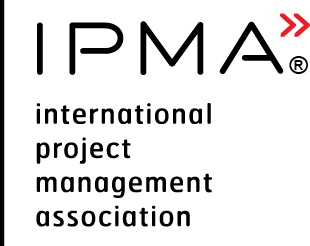 Образац за пријаву за иницијалну сертификацију и ресертификацију 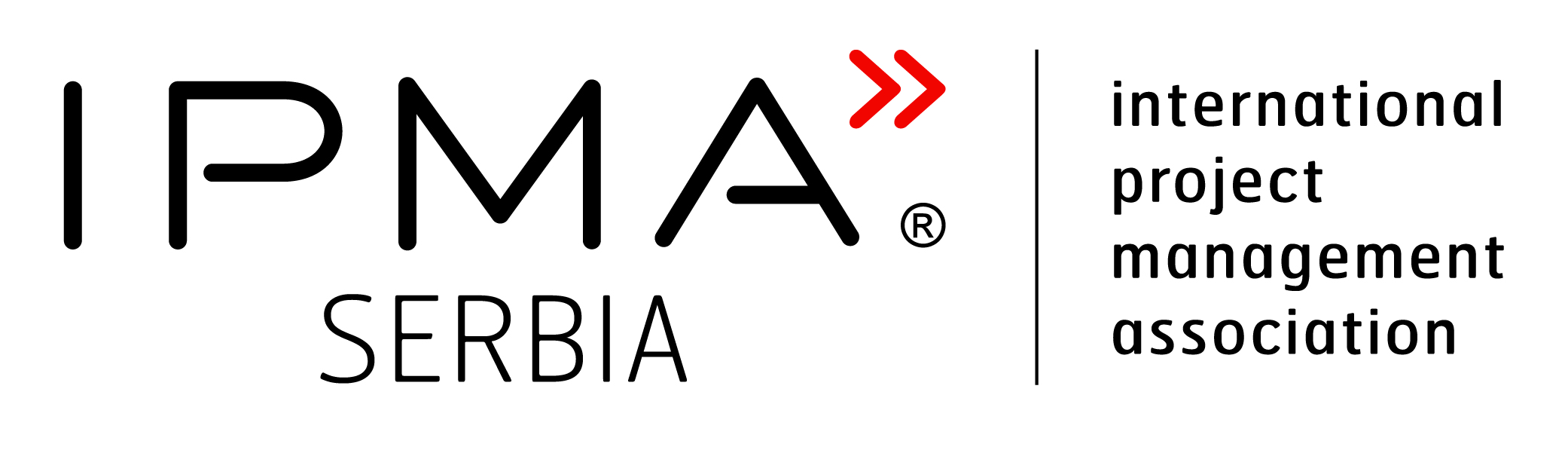 ИПМА® Ниво АИПМА® Ниво АИПМА® Ниво БИПМА® Ниво БСертификовани директор пројектаСертификовани старији пројектни менаџерСертификовани директор програмаСертификовани старији програм менаџерСертификовани директор портфолијаСертификовани старији портфолио менаџерИПМА® Ниво ЦИПМА® Ниво ЦИПМА® Ниво ДИПМА® Ниво ДСертификовани пројектни менаџерСертификовани пројект менаџмент сарадникИПМА® Ниво АИПМА® Ниво АИПМА® Ниво БИПМА® Ниво БСертификовани директор пројектаСертификовани старији пројектни менаџерСертификовани директор програмаСертификовани старији програм менаџерСертификовани директор портфолијаСертификовани старији портфолио менаџерИПМА® Ниво ЦИПМА® Ниво ЦИПМА® Ниво ДИПМА® Ниво ДСертификовани пројектни менаџерСертификовани пројект менаџмент сарадникБрој сертификатаВалидан доИздат од стране1Име и презимеДатумПотписДатум рођењаМесто рођењаНационалностИдентификациони документ2Број документаВалидан доВалидан доАдреса физичког лицаПошта ће Вам бити послата на адресу физичког лица, осим ако се не изјасните да желите да Вам пошта стиже на адресу правног лица Пошта ће Вам бити послата на адресу физичког лица, осим ако се не изјасните да желите да Вам пошта стиже на адресу правног лица Пошта ће Вам бити послата на адресу физичког лица, осим ако се не изјасните да желите да Вам пошта стиже на адресу правног лица Пошта ће Вам бити послата на адресу физичког лица, осим ако се не изјасните да желите да Вам пошта стиже на адресу правног лица Пошта ће Вам бити послата на адресу физичког лица, осим ако се не изјасните да желите да Вам пошта стиже на адресу правног лица УлицаБројСпратСпратБрој поштеГрадГрадТелефонМобилни телефонМобилни телефонE-mailАдреса правног лицаУколико желите да Вам пошта стиже на адресу правног лица, молимо Вас да обележите у квадратићу поред: Уколико желите да Вам пошта стиже на адресу правног лица, молимо Вас да обележите у квадратићу поред: Уколико желите да Вам пошта стиже на адресу правног лица, молимо Вас да обележите у квадратићу поред: Уколико желите да Вам пошта стиже на адресу правног лица, молимо Вас да обележите у квадратићу поред: Уколико желите да Вам пошта стиже на адресу правног лица, молимо Вас да обележите у квадратићу поред: Име правног лицаОдељење/СекторУлицаБројСпратСпратБрој поштеГрадГрадТелефонE-mailРачун слати наКућну адресу  или адесу правног лица    ПИБ: _________________Кућну адресу  или адесу правног лица    ПИБ: _________________Кућну адресу  или адесу правног лица    ПИБ: _________________Кућну адресу  или адесу правног лица    ПИБ: _________________Кућну адресу  или адесу правног лица    ПИБ: _________________ПрофесијаЧлан професионалног удружења:Члан професионалног удружења:Члан професионалног удружења:Члански број:Диплома (степен стручне спреме)ОбластДатум завршетка(ГГГГ-MM)Образовна институцијаУпутство за попуњавање табелеУпутство за попуњавање табелеУпутство за попуњавање табелеПољеОбавезноОписНазив ПППДаНазив пројекта/програма/портфолијаКлијент ДаИме клијента. Овај податак је значајан због могућег контакта са референтном особом. Овај податак ће бити коришћен искључиво у сврху сертификације. Тип ДаУнесите: П – Пројекат; ПР – Програм; ПФ – ПортфолиоРадно ангажовање (% трајања)ДаУнесите проценат укупног броја Ваших радних дана у односу на укупно трајање пројекта). Унети у одговарајућа поља:ПФ – Портфолио менаџер; ПР – Програм менаџер;ПМ – Пројектни менаџер;ТЛ – Тим лидерОстало – Описати у одговарајућем пољуДатум завршеткаДаУнесите датум завршетка Ваше одговорности у пројекту/програму/портфолију. (ГГГГ-MM)Трајање (у месецима)ДаТрајање пројекта/програма (ММ), или дужина Ваше одговорности на функцији портфолио менаџера (ММ)Укупно ангажовање тима (у данима)ДаУнесите укупан број дана ангажовања тима, укључујући уговараче који су обезбедили ресурсе, алоциране на пројектне, програмске или портфолио активности. БуџетНеУнесите буџет пројекта или програма [унесите локалну валуту]. За портфолио унесите укупну вредност портфолиа. Ово поље је опционо, али је његово попуњавање препоручено, у циљу сагледавања и оцене сложености.Референтне особе НеПопуњавање је обавезно за пројекат, програм или портфолио који ће се користити у извештају. ОписДаСажет опис у циљу разумевања сврхе пројекта/програма/портфолиа (максимум 5 реченица).Уколико је овај пројекат/програм/портфолио наведен у Извршном сумарном извештају, молимо обележите овде, како се не би понављале информација.КоментарНеНаведите информације које сматрате корисним у појашњењу Ваше способности за управљање пројектом/програмом/портфолиом.Пројекат, програм или портфолиоПројекат, програм или портфолиоПројекат, програм или портфолиоВрстаПроценат ангажовањаПроценат ангажовањаПроценат ангажовањаПроценат ангажовањаПроценат ангажовањаПроценат ангажовањаПроценат ангажовањаПроценат ангажовањаПројекат, програм или портфолиоПројекат, програм или портфолиоПројекат, програм или портфолиоВрстаПФПРПМПМТЛТЛОсталоОсталоНазив ПППКлијент Датум завршетка пројекта или програма, односно престанка одговорности у портфолиу (ГГГГ-MM)Датум завршетка пројекта или програма, односно престанка одговорности у портфолиу (ГГГГ-MM)Датум завршетка пројекта или програма, односно престанка одговорности у портфолиу (ГГГГ-MM)Датум завршетка пројекта или програма, односно престанка одговорности у портфолиу (ГГГГ-MM)Датум завршетка пројекта или програма, односно престанка одговорности у портфолиу (ГГГГ-MM)Трајање пројекта или програма, односно трајање одговорности у портфолиу (ММ)Трајање пројекта или програма, односно трајање одговорности у портфолиу (ММ)Трајање пројекта или програма, односно трајање одговорности у портфолиу (ММ)Трајање пројекта или програма, односно трајање одговорности у портфолиу (ММ)Трајање пројекта или програма, односно трајање одговорности у портфолиу (ММ)Укупно ангажовање тима (укључујући уговараче) Укупно ангажовање тима (укључујући уговараче) Укупно ангажовање тима (укључујући уговараче) Укупно ангажовање тима (укључујући уговараче) Укупно ангажовање тима (укључујући уговараче) Буџет у хиљадама [унесите валуту]Буџет у хиљадама [унесите валуту]Буџет у хиљадама [унесите валуту]Буџет у хиљадама [унесите валуту]Буџет у хиљадама [унесите валуту]Референтне особе за овај пројекат, програм или портфолиоРеферентне особе за овај пројекат, програм или портфолиоРеферентне особе за овај пројекат, програм или портфолиоРеферентне особе за овај пројекат, програм или портфолиоРеферентне особе за овај пројекат, програм или портфолиоРеферентне особе за овај пројекат, програм или портфолиоРеферентне особе за овај пројекат, програм или портфолиоРеферентне особе за овај пројекат, програм или портфолиоРеферентне особе за овај пројекат, програм или портфолиоРеферентне особе за овај пројекат, програм или портфолиоРеферентне особе за овај пројекат, програм или портфолиоРеферентне особе за овај пројекат, програм или портфолиоИме:Име:Име:Име:Име:Име:Име:Име:Име:Име:Име:Име:Позиција:Позиција:Позиција:Позиција:Позиција:Позиција:Позиција:Позиција:Позиција:Позиција:Позиција:Позиција:Е-mail:Е-mail:Е-mail:Е-mail:Е-mail:Е-mail:Е-mail:Е-mail:Е-mail:Е-mail:Е-mail:Е-mail:Телефон/мобилни:Телефон/мобилни:Телефон/мобилни:Телефон/мобилни:Телефон/мобилни:Телефон/мобилни:Телефон/мобилни:Телефон/мобилни:Телефон/мобилни:Телефон/мобилни:Телефон/мобилни:Телефон/мобилни:Сажет опис (највише 5 реченица)Сажет опис (највише 5 реченица)Укључено у Извршни сумарни извештајУкључено у Извршни сумарни извештајУкључено у Извршни сумарни извештајУкључено у Извршни сумарни извештајУкључено у Извршни сумарни извештајУкључено у Извршни сумарни извештајУкључено у Извршни сумарни извештајУкључено у Извршни сумарни извештајУкључено у Извршни сумарни извештајКоментарКоментарКоментарКоментарКоментарКоментарКоментарКоментарКоментарКоментарКоментарКоментарКлијент/КомпанијаОпис консултантске услугеДатум почеткаДатум завршеткаБрој чланова тимаБрој часова пружања консултантске услуге апликантаКлијент/КомпанијаНазив тренингаДатум почеткаДатум завршеткаБрој чланова тимаБрој сати тренинга одржаног од стране апликантаУниветзитет/Факултет/ИнституцијаТема предавањаПочетак (ГГ- MM)Завршетак  (ГГ- MM)Број сати предавањаНиво студија (*)Аутор садржаја предавања (Да/Не)Позиција АктивностПочетак (ГГ- MM)Завршетак  
(ГГ- MM)Референтна особа за:Име:Позиција:e-mail:Телефон/Мобилни:Референтна особа за:Име:Позиција:e-mail:Телефон/Мобилни:Организација за тренингСадржај тренингаДатум завршеткаБрој сатиТеоријаТеорија и праксаПраксаСертификационо телоНазив сертификатаБрој сати*Број сертификатаВалидан доЕлементи компетенција #АктивностБрој сати*Број сертификата и датумЕлементи компетенцијаУкратко опишите користи које сте имали на основу активности континуираног професионалног развоја.Напишите додатне информације које сматарте да могу бити корисне за Вашу апликацију.Због чега желите да будете сертификовани/ресертификовани за овај ниво?